Heights Martin L. Murray Elementary School 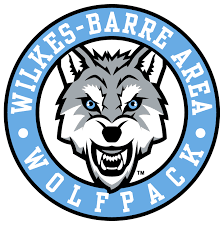 Wilkes-Barre Area School District1 South Sherman StreetWilkes-Barre, PA 18702-5910Telephone 570 826-7255     Fax 570 819-5065http://www.wbasd.k12.pa.us/heightsmurrayelementary_home.aspxMr. Aidan McKenna- Principal Mr. Jack Rothenbecker- Guidance/ Head Teacher                        Ms. Mary Tranguch- Head Teacher KINDERGARTEN ORIENTATION AGENDAAugust 31st, 2023-  5:00- 6:30 PM5:00-5:30-  Parent/ student check-in- cafeteria (Enter through South Door on Rose Lane)Families will check in and sit in the cafeteria according to their student’s Kindergarten section.5:30- 6:00-  Informational meeting Students will go to a kindergarten classroom to meet with a teacher while parents are introduced to school staff and procedures.Welcome - Mr. McKenna, Ms. Tranguch, Mr. RothenbeckerParent Liaison- Mrs. LaiuvaraNurse-  Mrs. Tracey Glynn- RoulinavageFoodservice- Students will receive free breakfast and lunch at school6:00- 6:30-  Meet the teacherParents will go to the Kindergarten classrooms to meet with the teacher and receive a shirt for the student to wear on the first day of school.Important notes to rememberKindergarten walkers and car riders will enter through the South door on the first day only.  After that, Kindergarten will enter through the main entrance on South Sherman Street. Students should wear their colored t-shirt on the first day.All students must be at school by 8:25 AM. Bus Riders should be at their bus stop by 7:50 AM.Kindergarten student walker dismissal will begin at 2:25 PM.  We ask that Kindergarten parents are present for pick up at that time. Students will be dismissed according to the dismissal locations listed in the welcome packet.  Kindergarten “Front Door” Dismissal will be on the gated patio next to the front entrance on the Amber Lane side.Students must be fully registered before attending school. If registration is not complete as of this meeting, please contact the office to complete registration. Registrations can not be completed on the first day of school. Parents must schedule an appointment to complete the registration process.Please keep your address, email, and phone number up to date with our main office.Our attendance policy, dress code, and other policies are available on our website at www.wbasd.k12.pa.us.  